   КАРАР                                   		                  РЕШЕНИЕ                                                           «30» ноябрь 2021 й.                                № 89                               «30» ноября 2021 г.О составе комиссии по проведению публичных слушаний по проекту решения Совета сельского поселения Акмурунский сельсовет муниципального района Баймакский район Республики Башкортостан «О бюджете сельского поселения Акмурунский сельсовет муниципального района Баймакский район Республики Башкортостан на 2022 год и на плановый период 2023 и 2024 годов»В соответствии со статьей 28 Федерального закона «Об общих принципах организации местного самоуправления в Российской Федерации», Уставом сельского поселения Акмурунский сельсовет муниципального района Баймакский район Республики Башкортостан , Совет сельского поселения Акмурунский сельсовет муниципального района Баймакский район Республики Башкортостан                                                      РЕШИЛ:1.Для подготовки и проведения публичных слушаний по проекту решения Совета сельского поселения Акмурунский сельсовет муниципального района Баймакский район Республики Башкортостан «О бюджете сельского поселения Акмурунский сельсовет муниципального района Баймакский район Республики Башкортостан на 2022 год и на плановый период 2023 и 2024 годов» создать комиссию по организации и проведению публичных слушаний в составе:Председатель комиссии: глава СП Абубакиров М.А.Зам.председателя комиссии: член постоянной комиссии по бюджету, налогам, вопросам муниципальной собственности, депутат Совета сельского поселения Акмурунский сельсовет муниципального района Баймакский район Республики Башкортостан по избирательному округу №4 – Назаров Х.М.Секретарь комиссии: управ.делами Бирдигулова А.А.Члены комиссии: - член постоянной комиссии по бюджету, налогам, вопросам муниципальной собственности, депутат Совета сельского поселения Акмурунский сельсовет муниципального района Баймакский район Республики Башкортостан по избирательному округу №6 – Патрушев С.В.- депутат Совета сельского поселения Акмурунский сельсовет муниципального района Баймакский район Республики Башкортостан по избирательному округу №2 – Денисов А.П.2.Комиссии обеспечить проведение публичных слушаний в порядке, предусмотренном «Положением о публичных слушаниях в СП Акмурунский сельсовет МР Баймакский район, РБ»3. Обнародовать настоящее решение на информационном стенде в здании администрации сельского поселения Акмурунский сельсовет муниципального района Баймакский район Республики Башкортостан по адресу: Баймакский район, с.Акмурун, ул.Ленина, дом 41.4.Контроль за исполнением настоящего решения оставляю за собой.Глава сельского поселения:                                                  Абубакиров М.АБАШҠОРТОСТАН РЕСПУБЛИКАҺЫБАЙМАҠ РАЙОНЫ МУНИЦИПАЛЬРАЙОНЫНЫҢ AҠМОРОН АУЫЛСОВЕТЫ АУЫЛ БИЛӘМӘҺЕСОВЕТЫ453676,Баймаҡ районы,Аҡморон ауылы, Ленин урамы,41тел.:8(34751) 4-33-67; E-mail.:akmur-sp@yandex.ru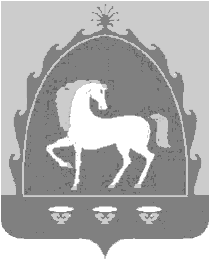 РЕСПУБЛИКА БАШКОРТОСТАНСОВЕТ СЕЛЬСКОГОПОСЕЛЕНИЯ АКМУРУНСКИЙСЕЛЬСОВЕТ МУНИЦИПАЛЬНОГОРАЙОНА БАЙМАКСКИЙ РАЙОН453676,РБ,Баймакский район, с.Акмурун, ул.Ленина,41тел.:8(34751) 4-33-67; E-mail.:akmur-sp@yandex.ru